Магдалинівська спеціальна загальноосвітня школа-інтернат для дітей з вадами розумового та фізичного розвиткуГурток ФАНТАЗІЯКерівник гуртка,Вихователь:Лисенко М.В.смт. Магдалинівка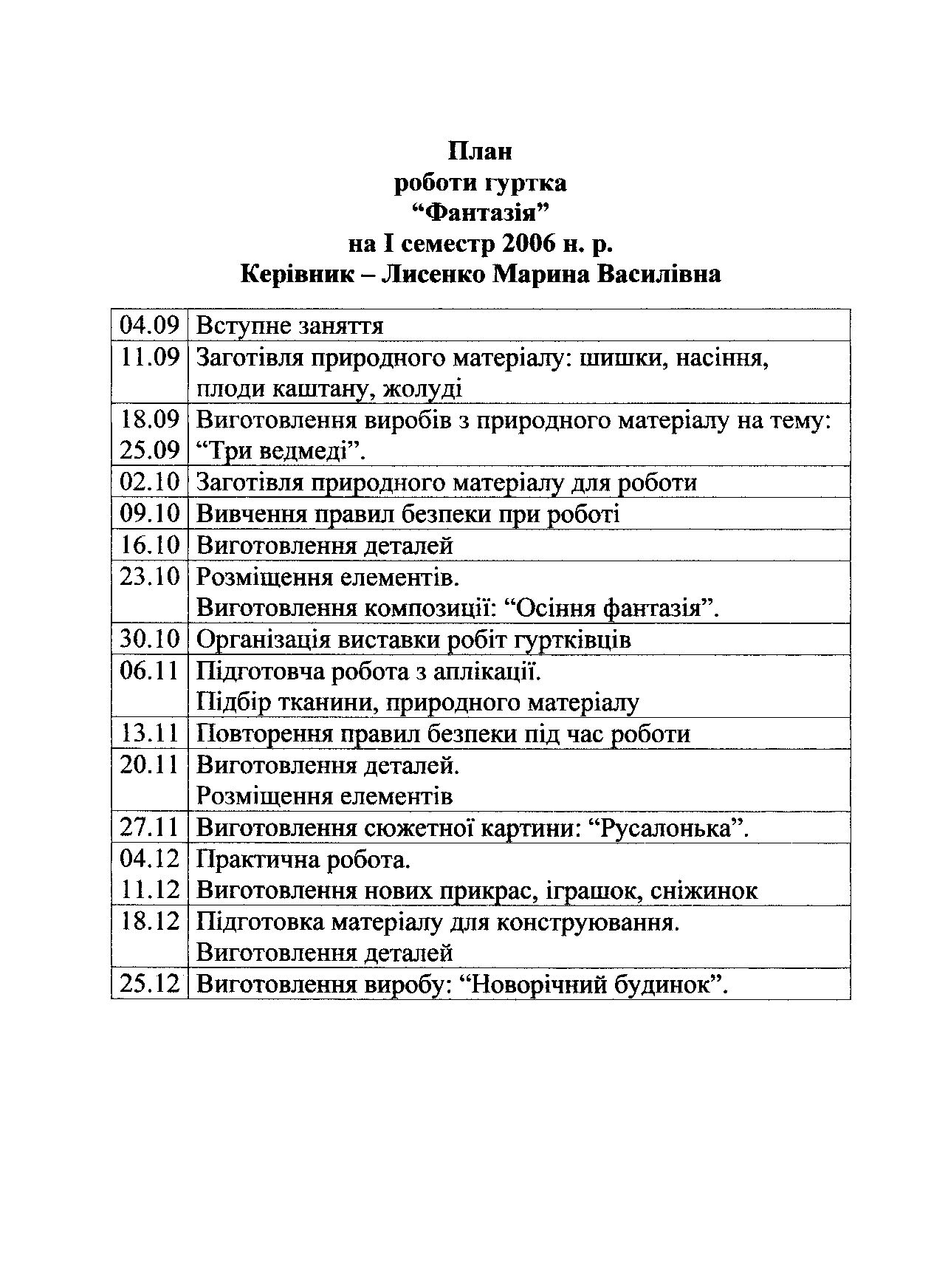 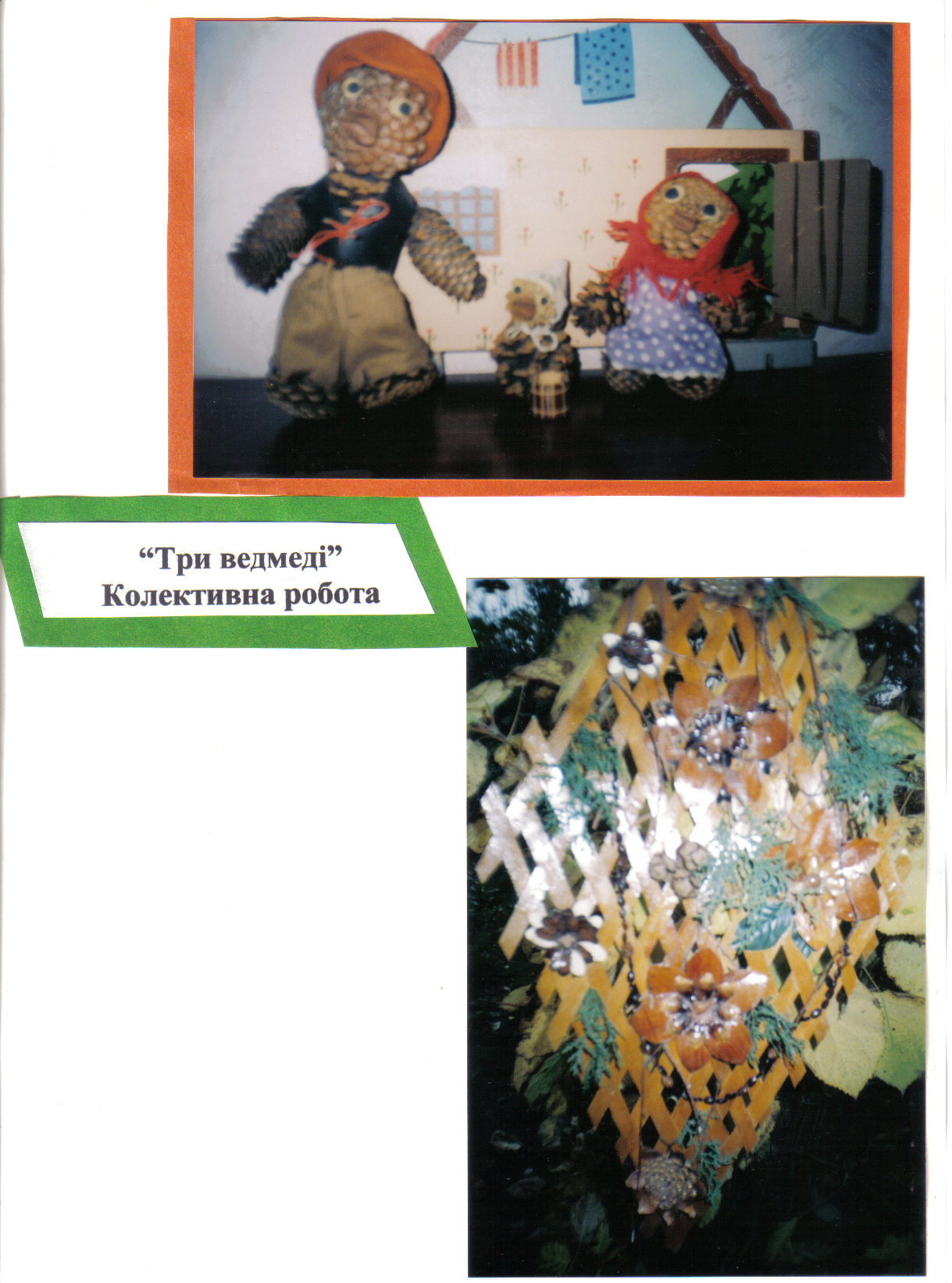 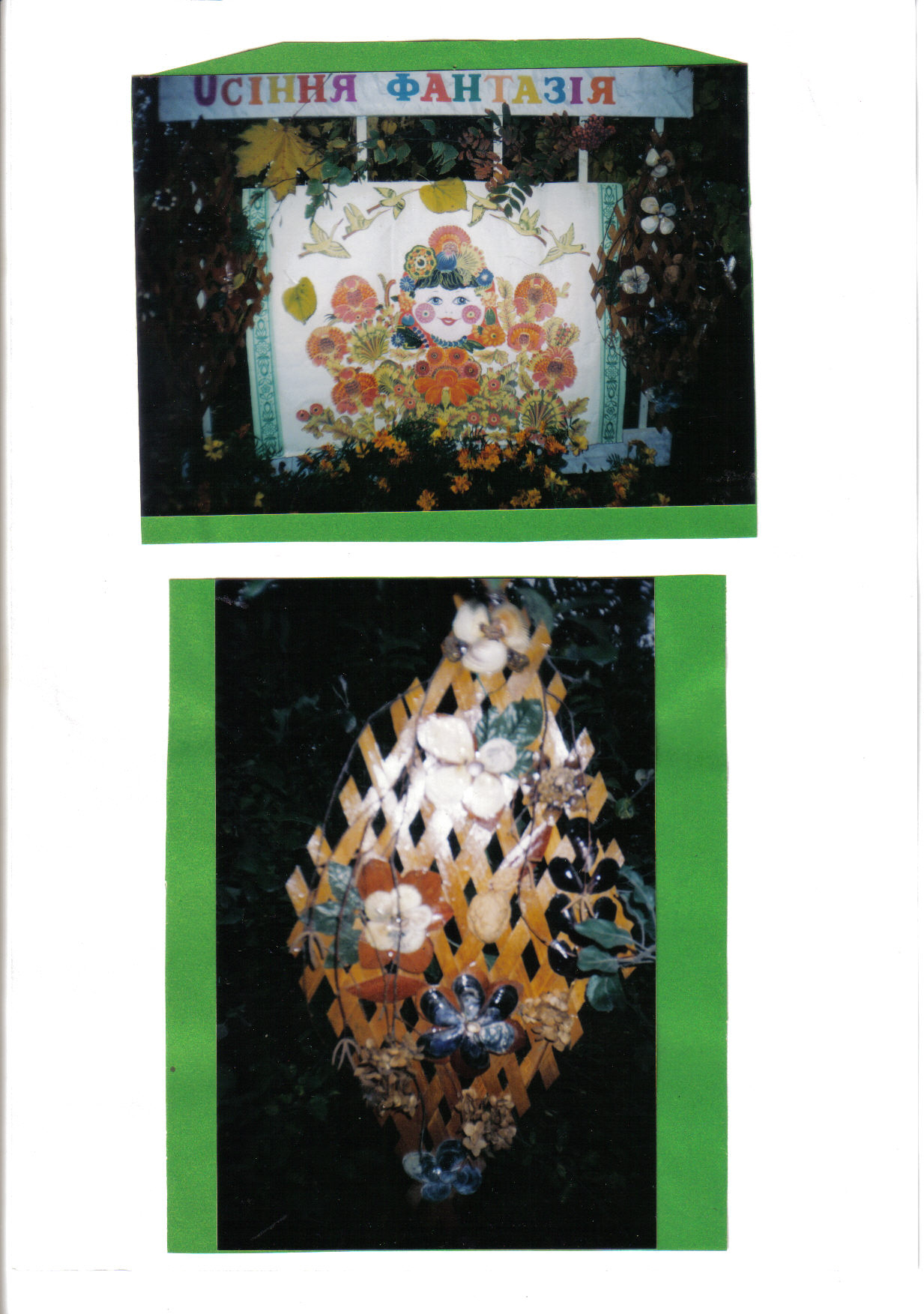 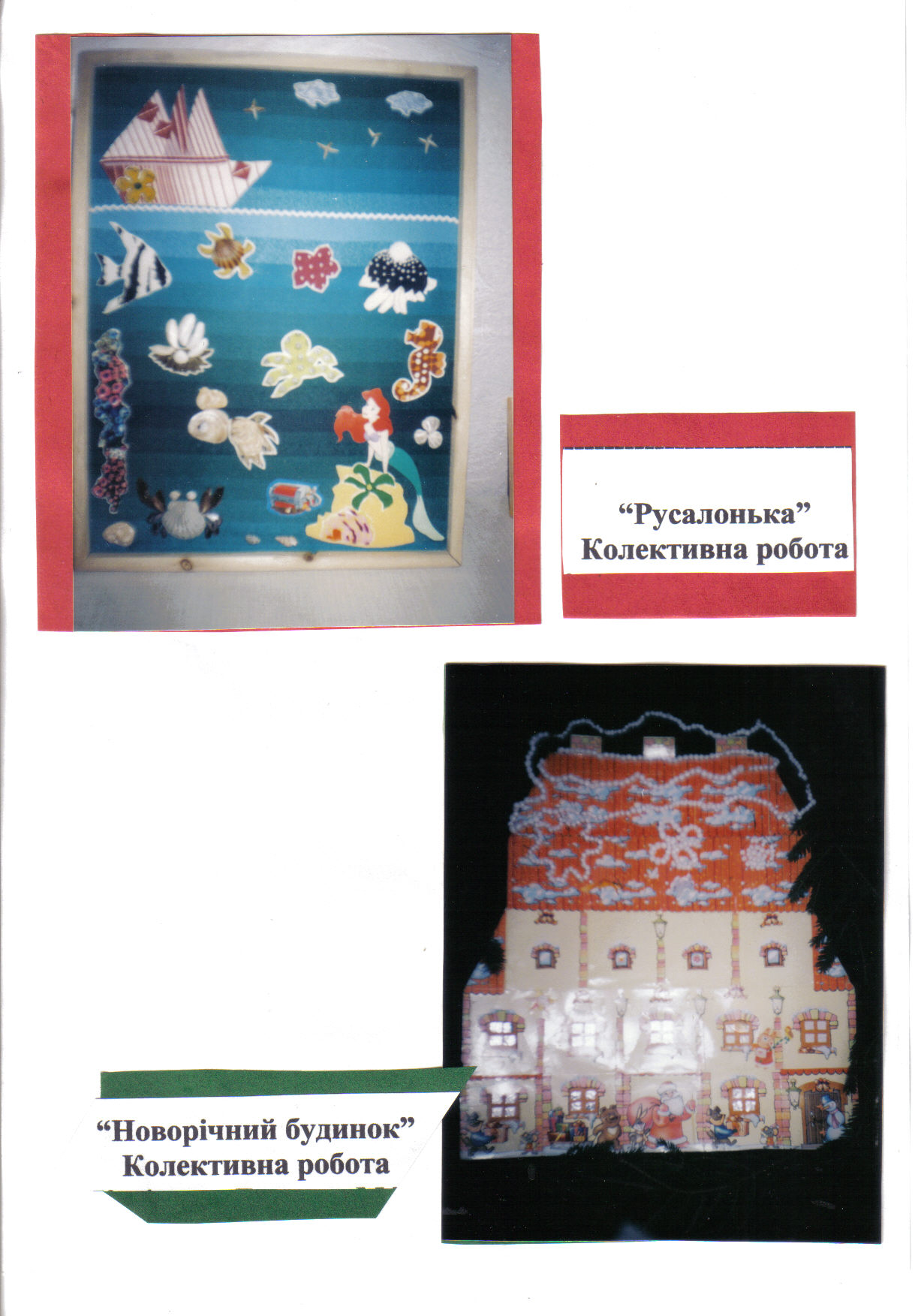 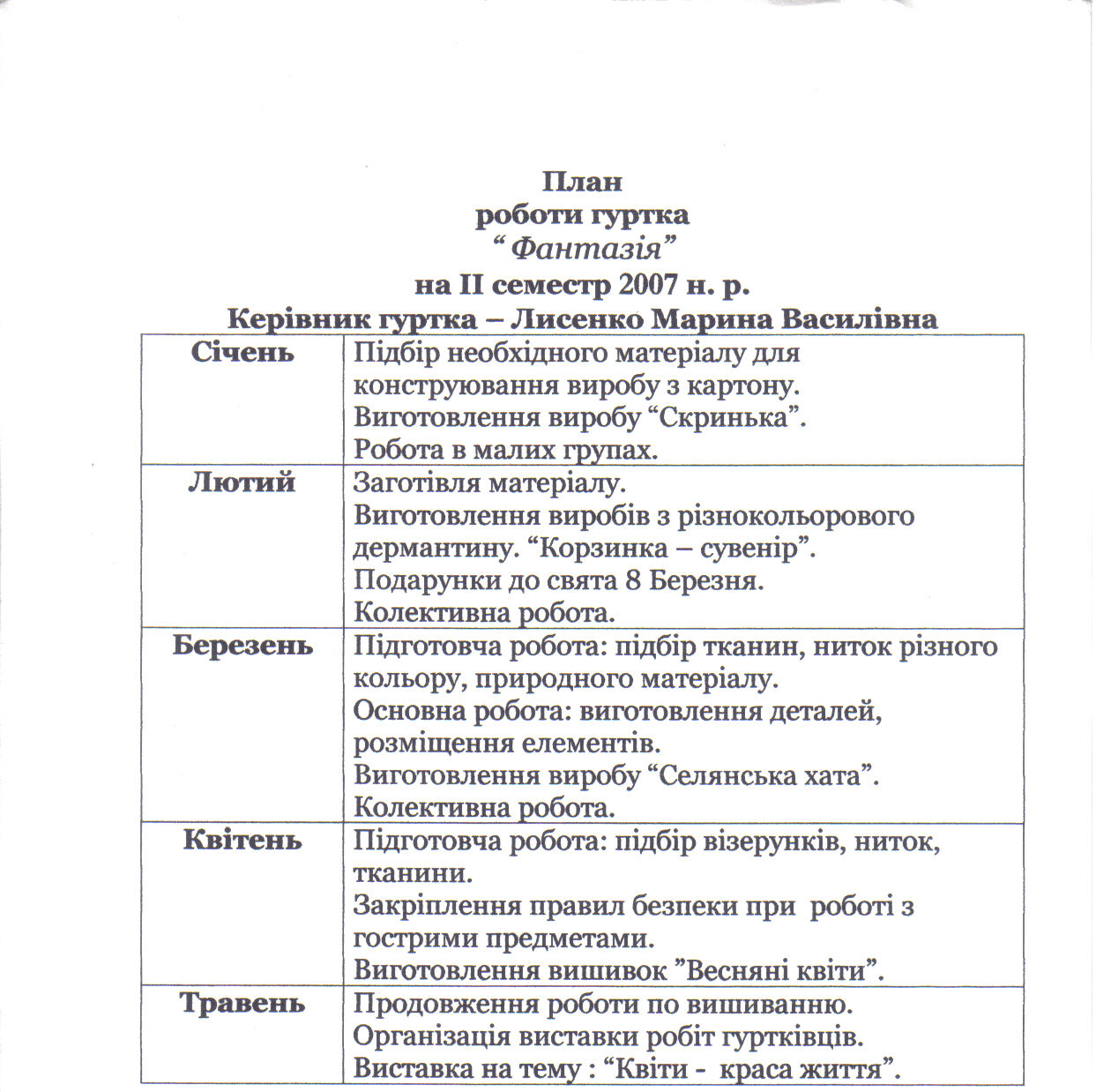 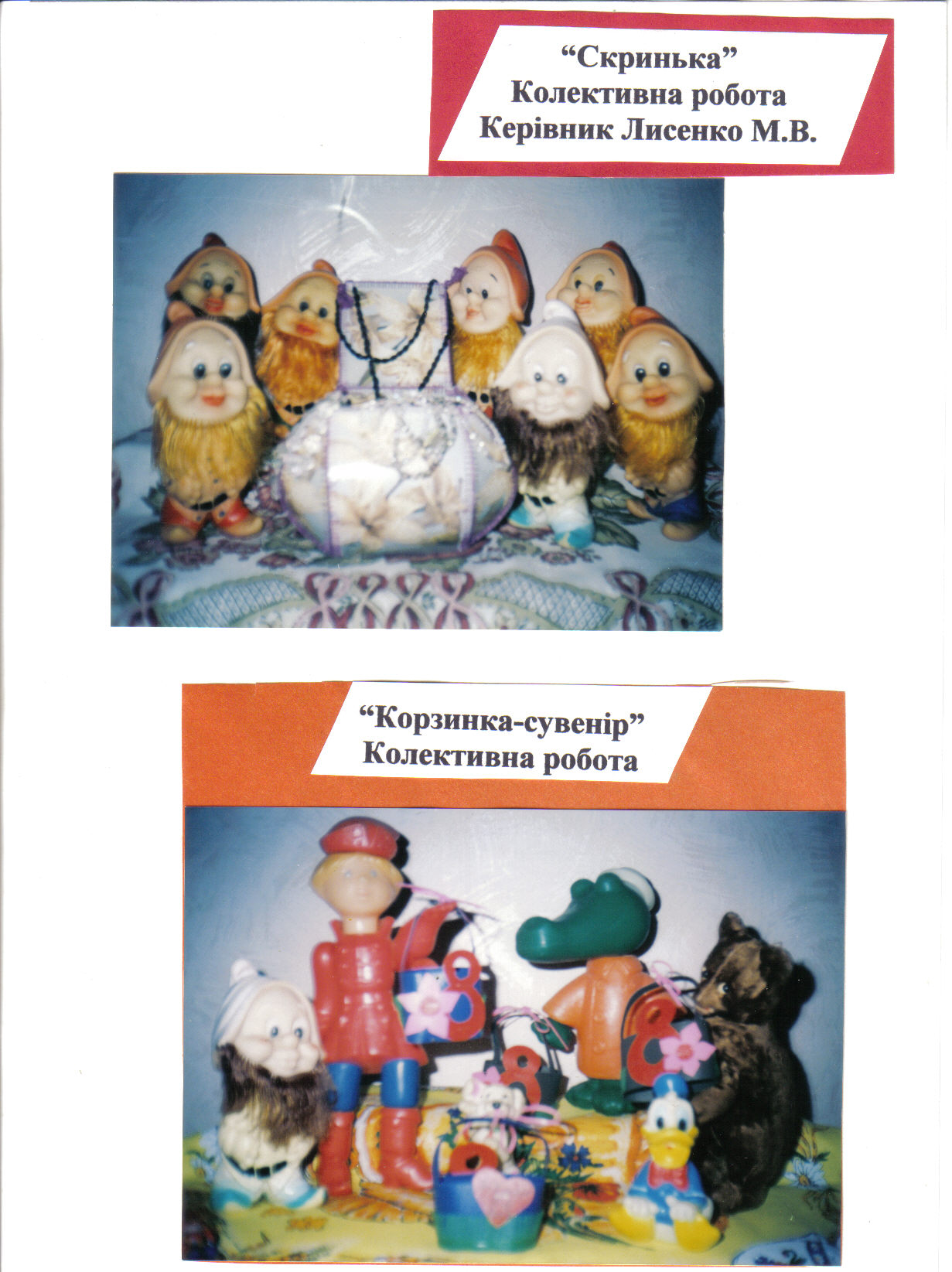 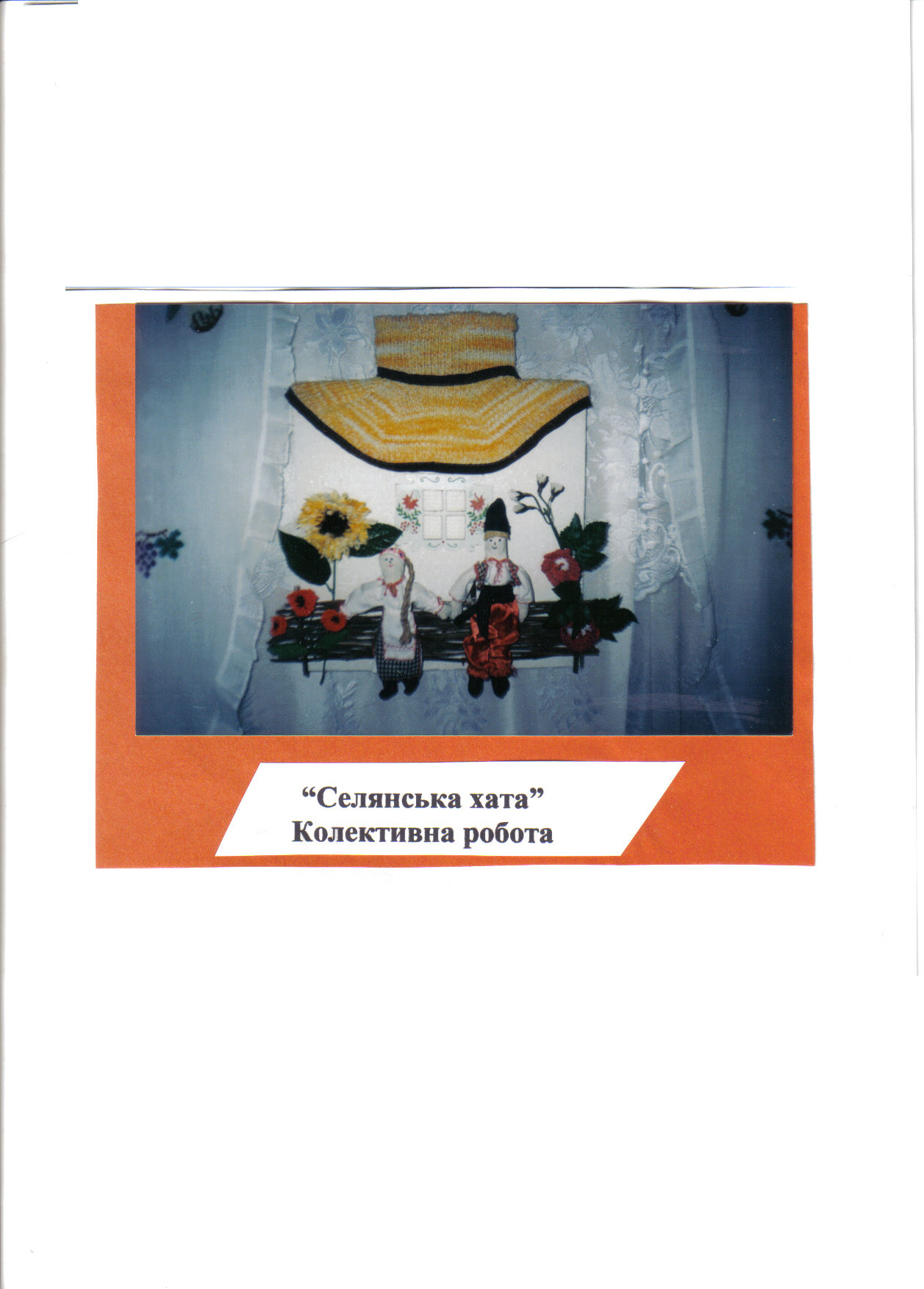 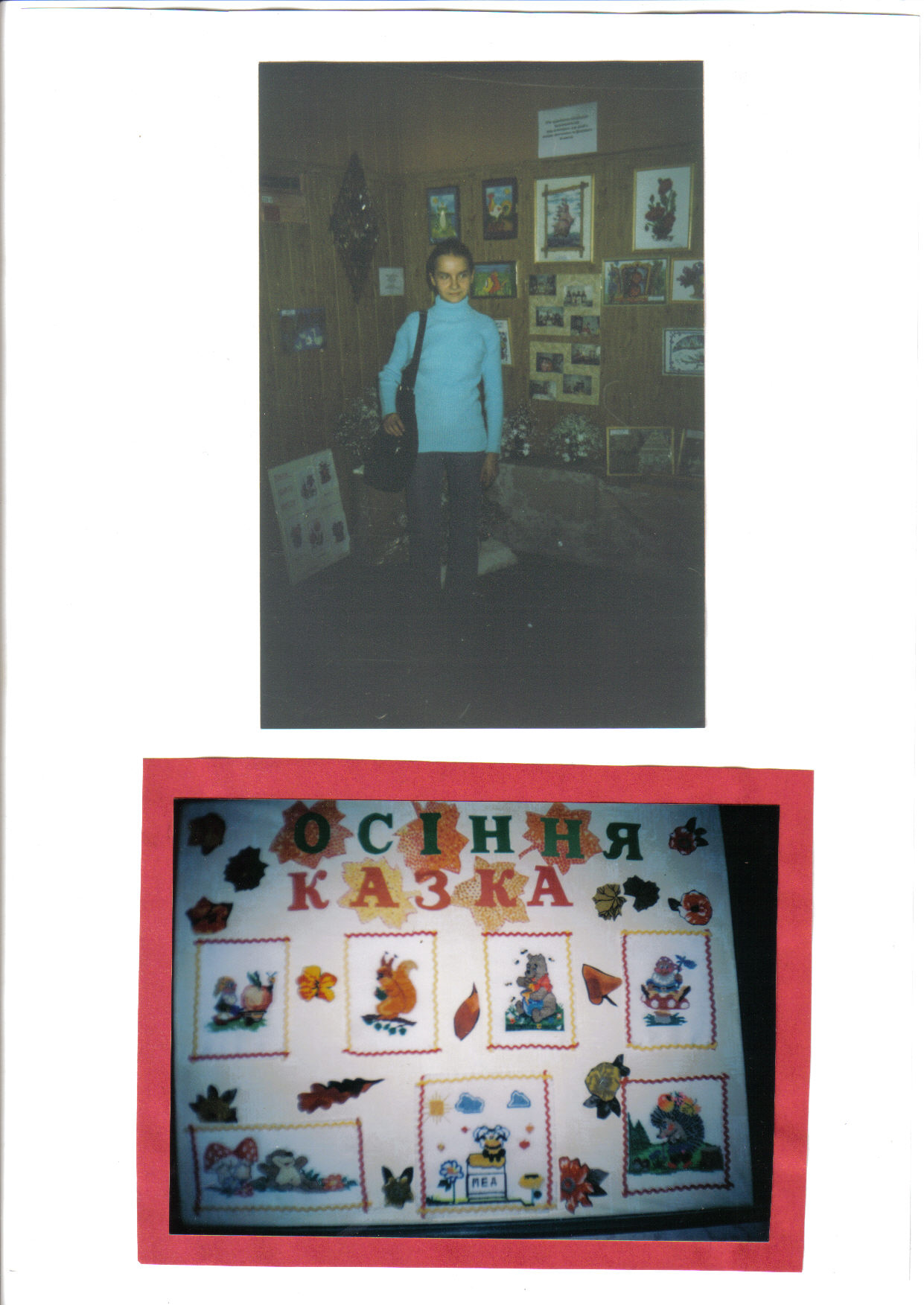 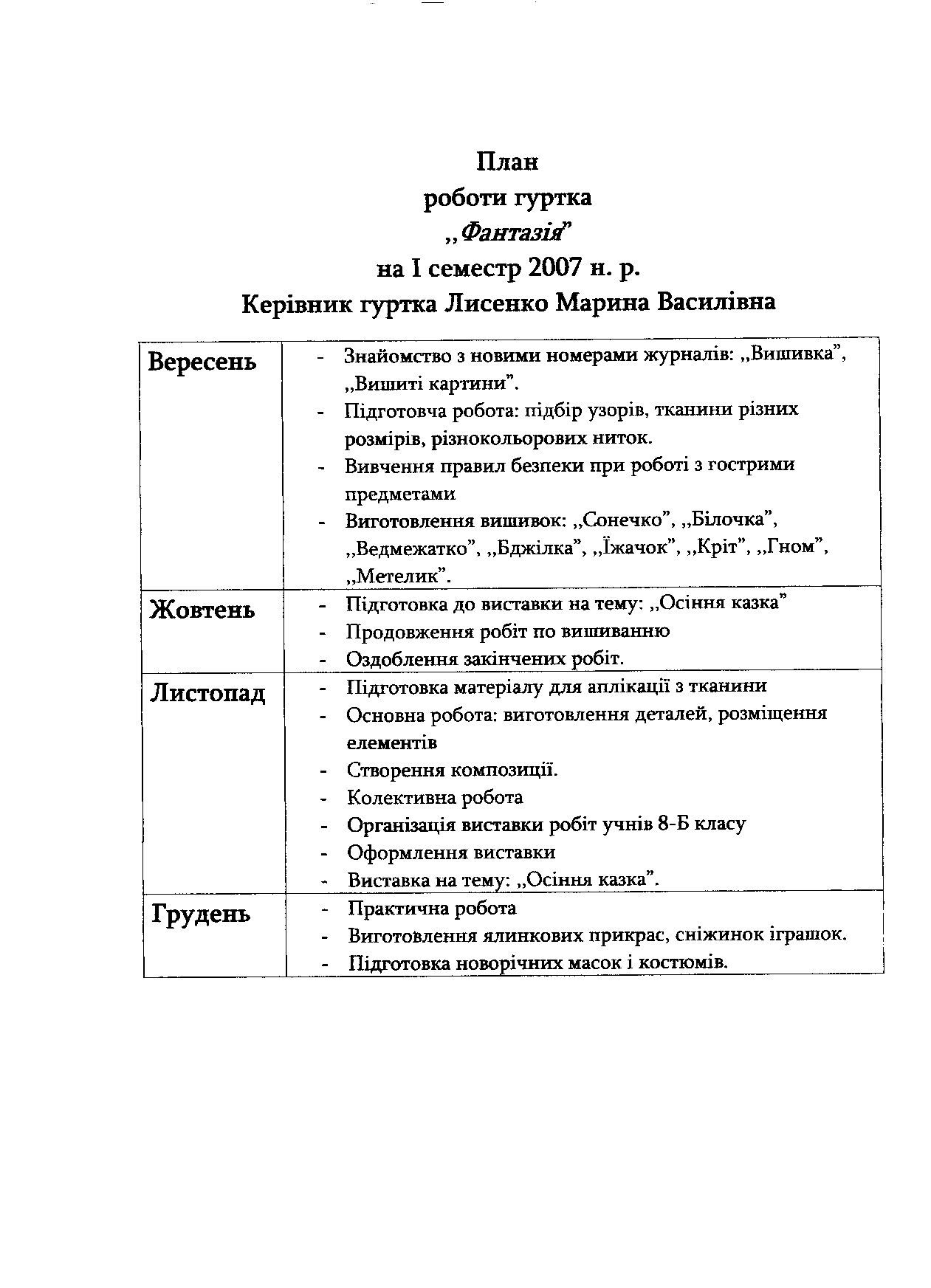 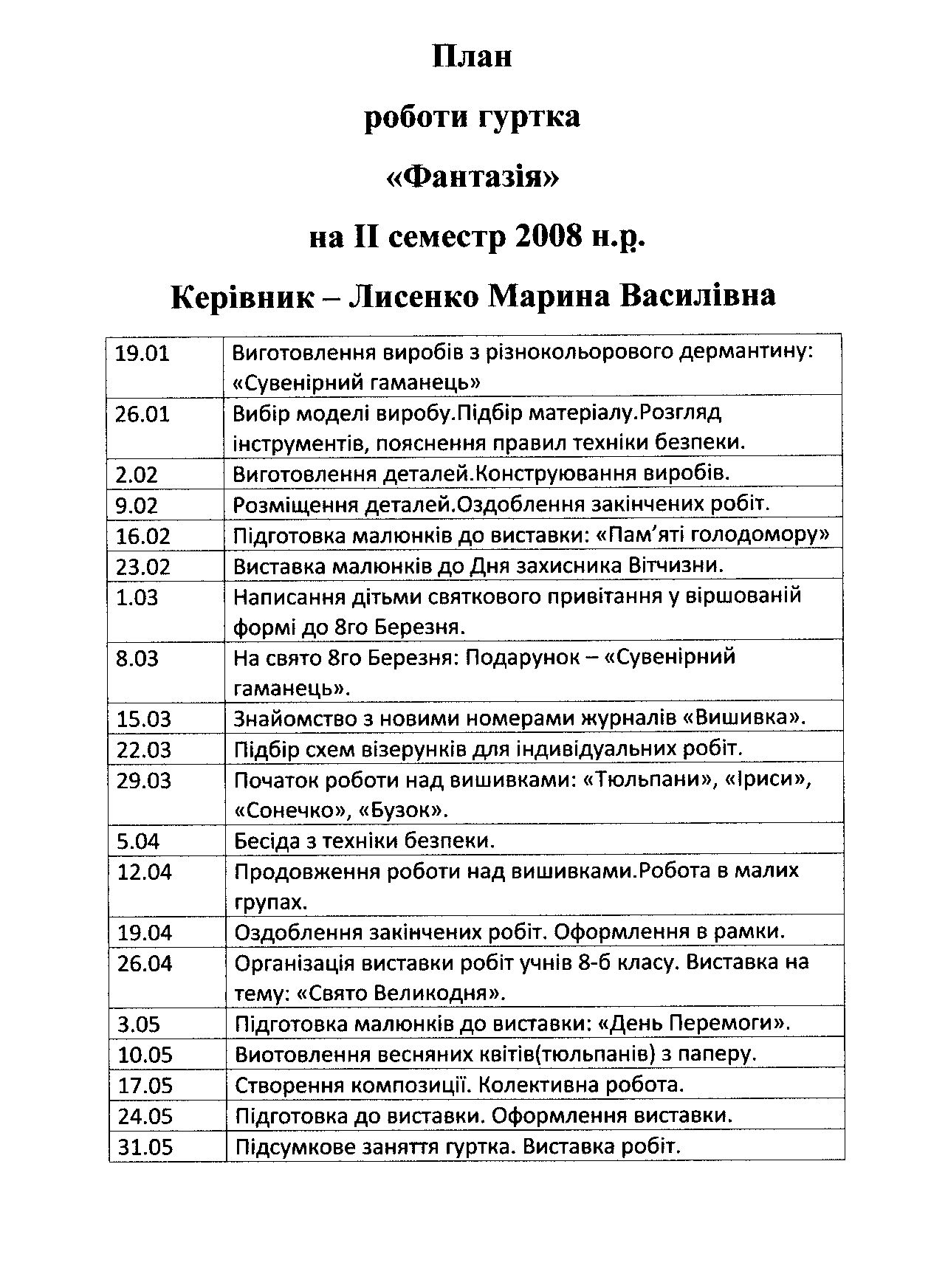 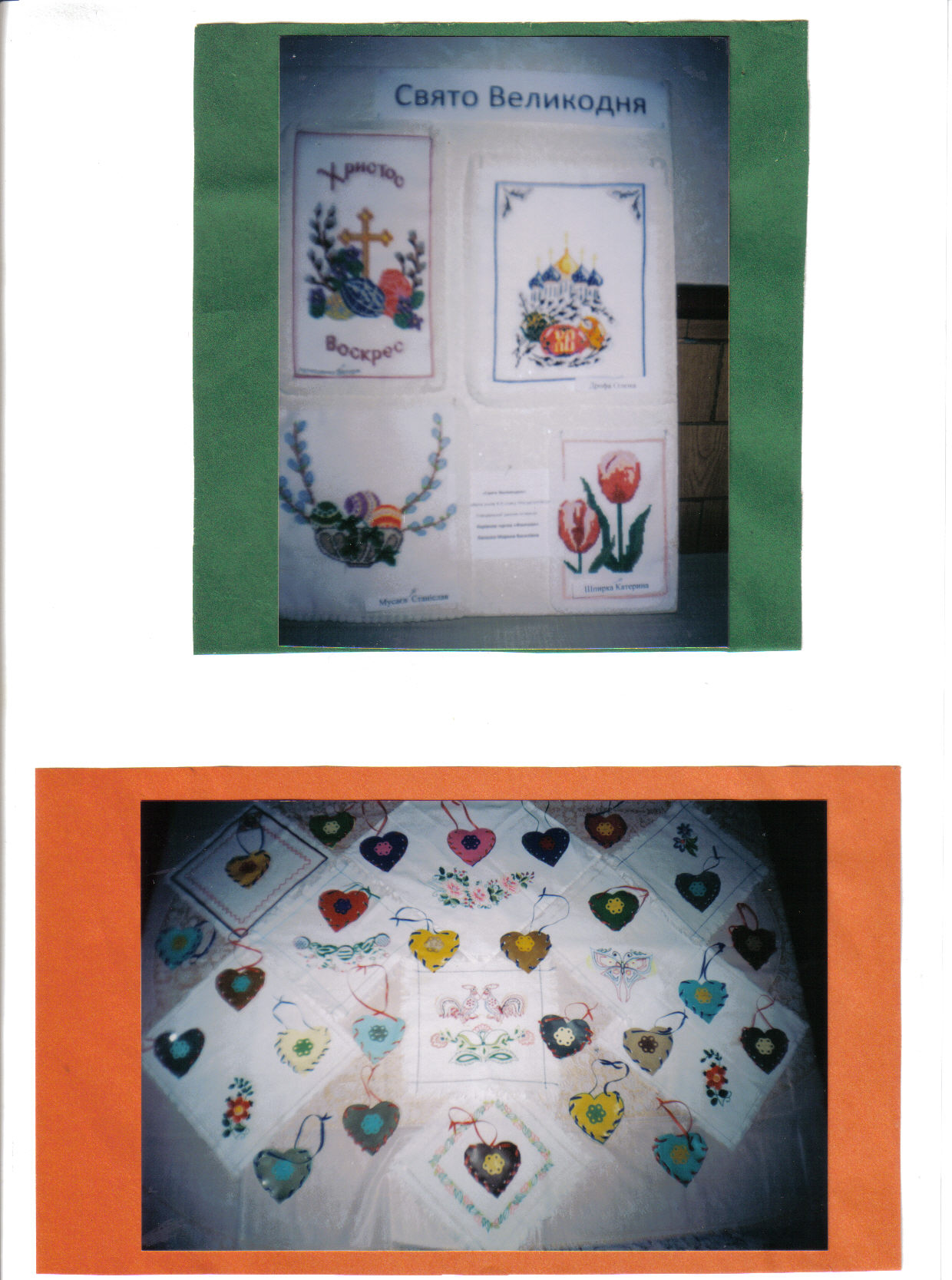 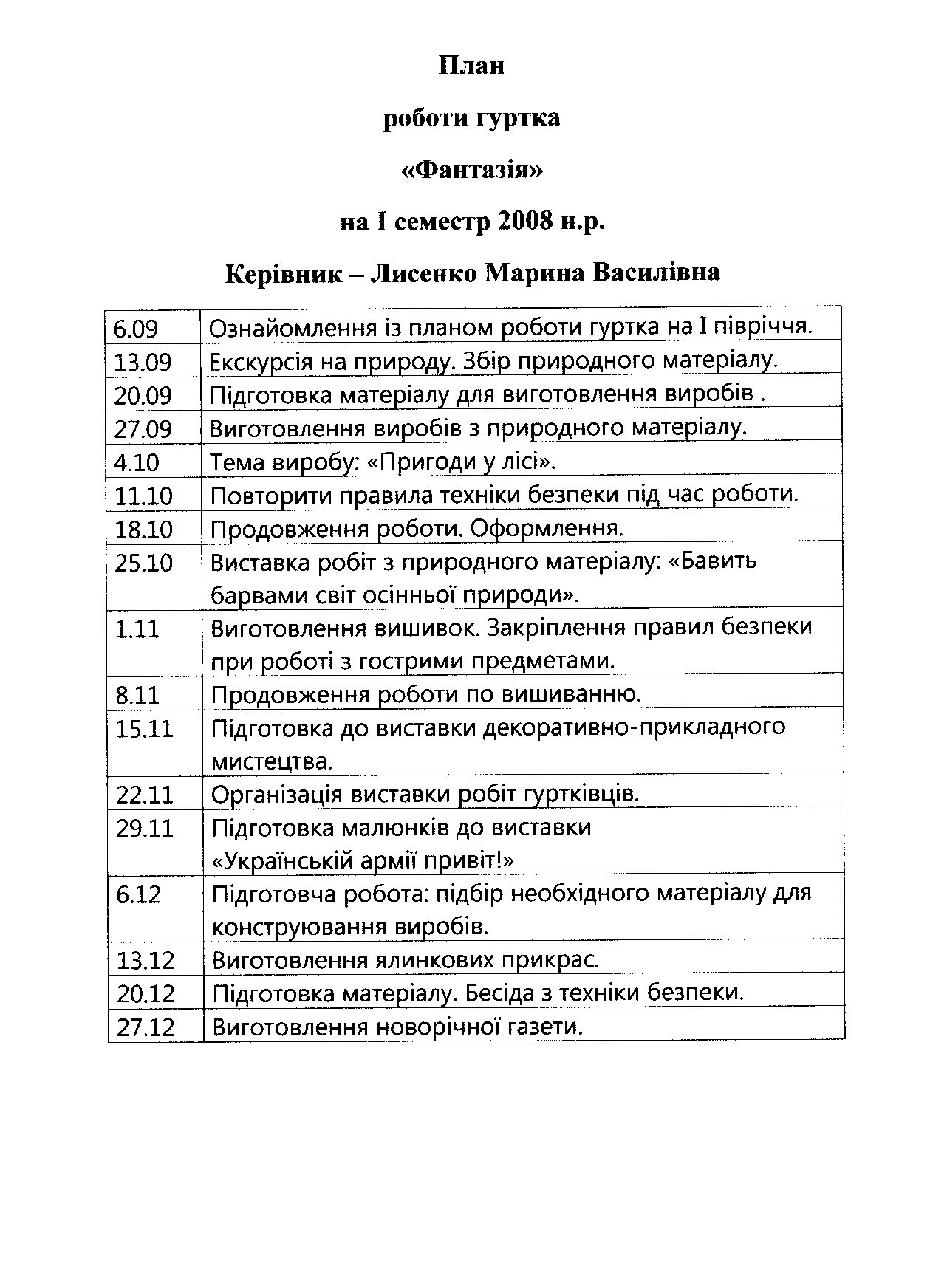 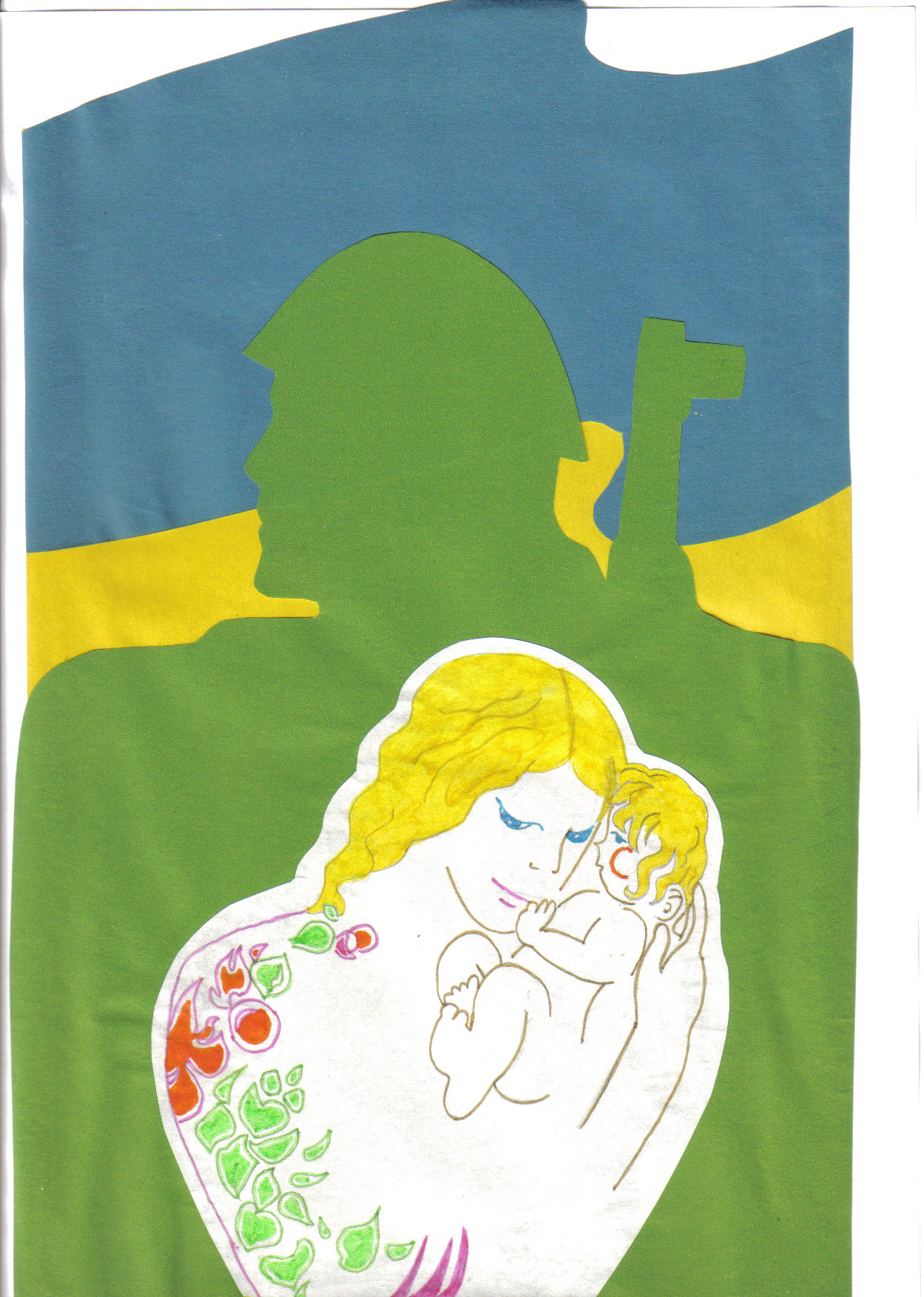 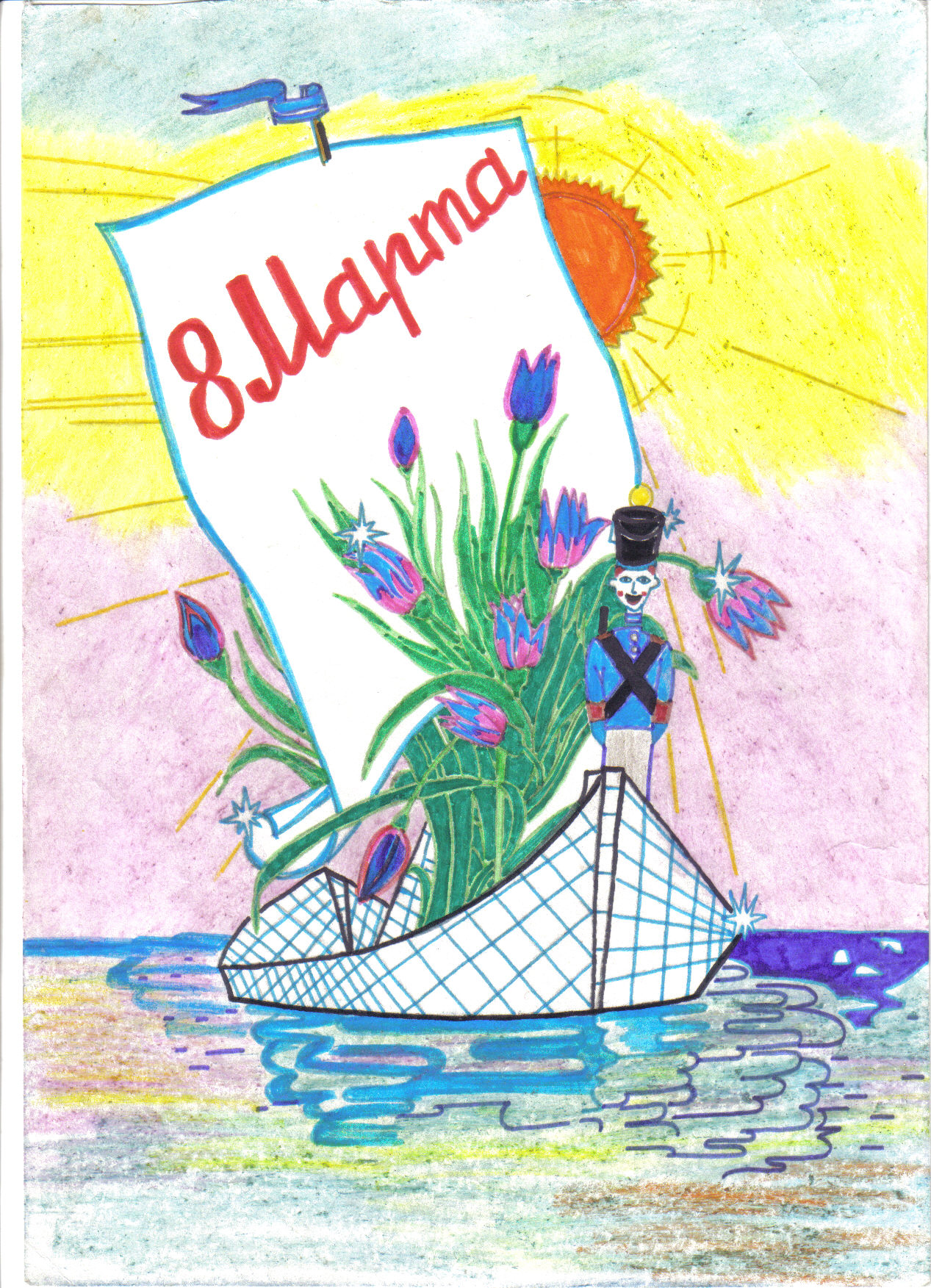 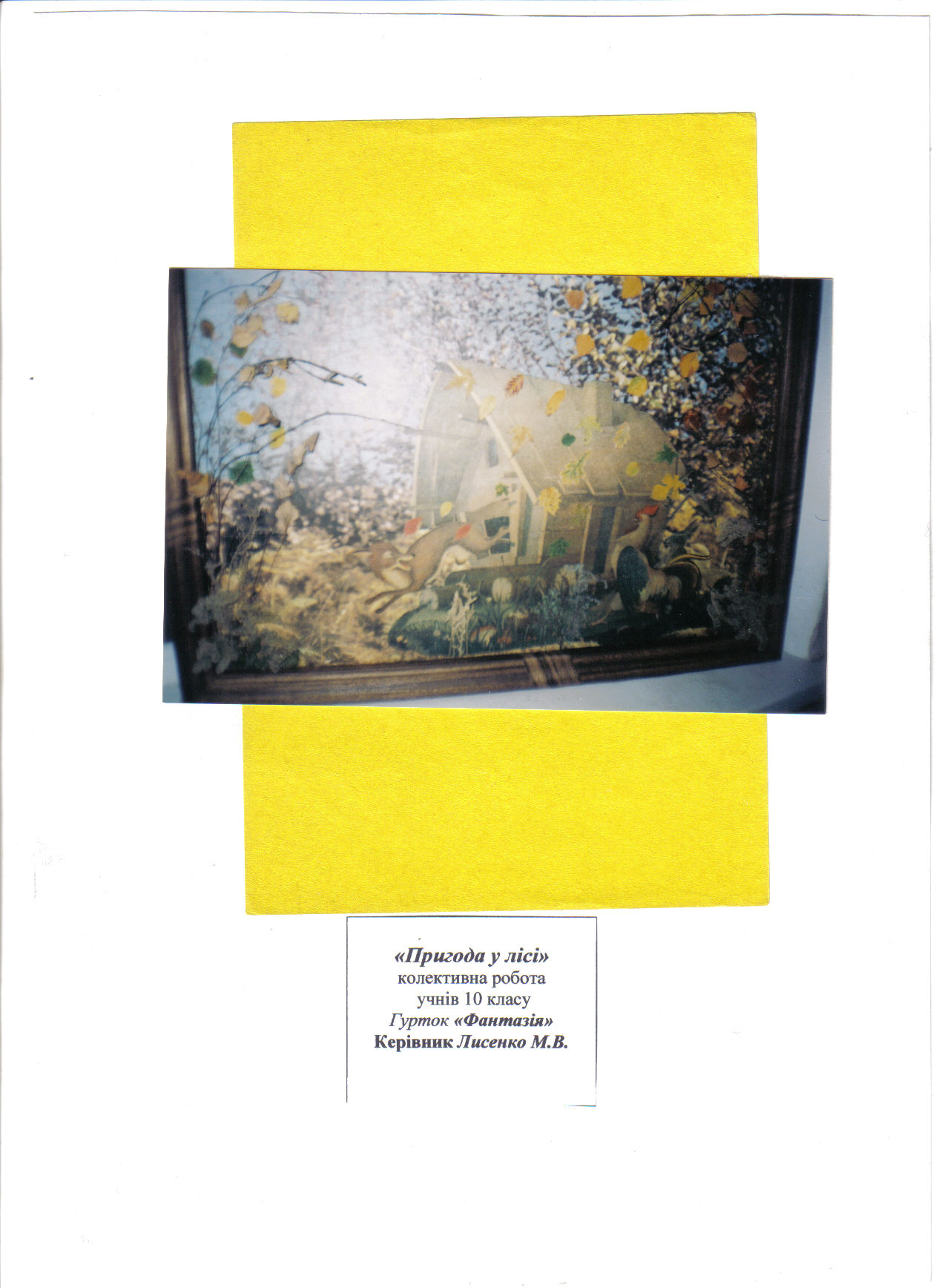 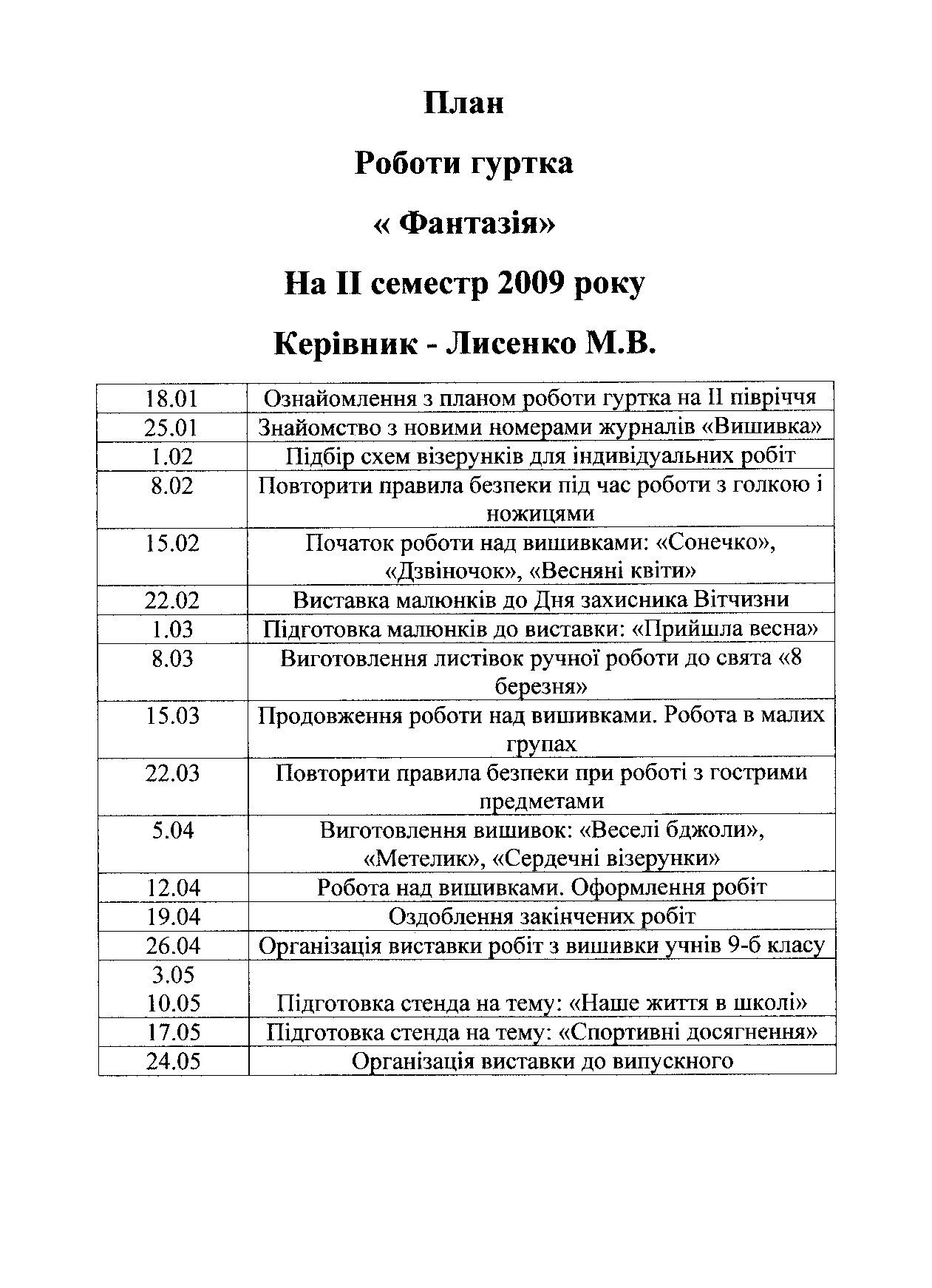 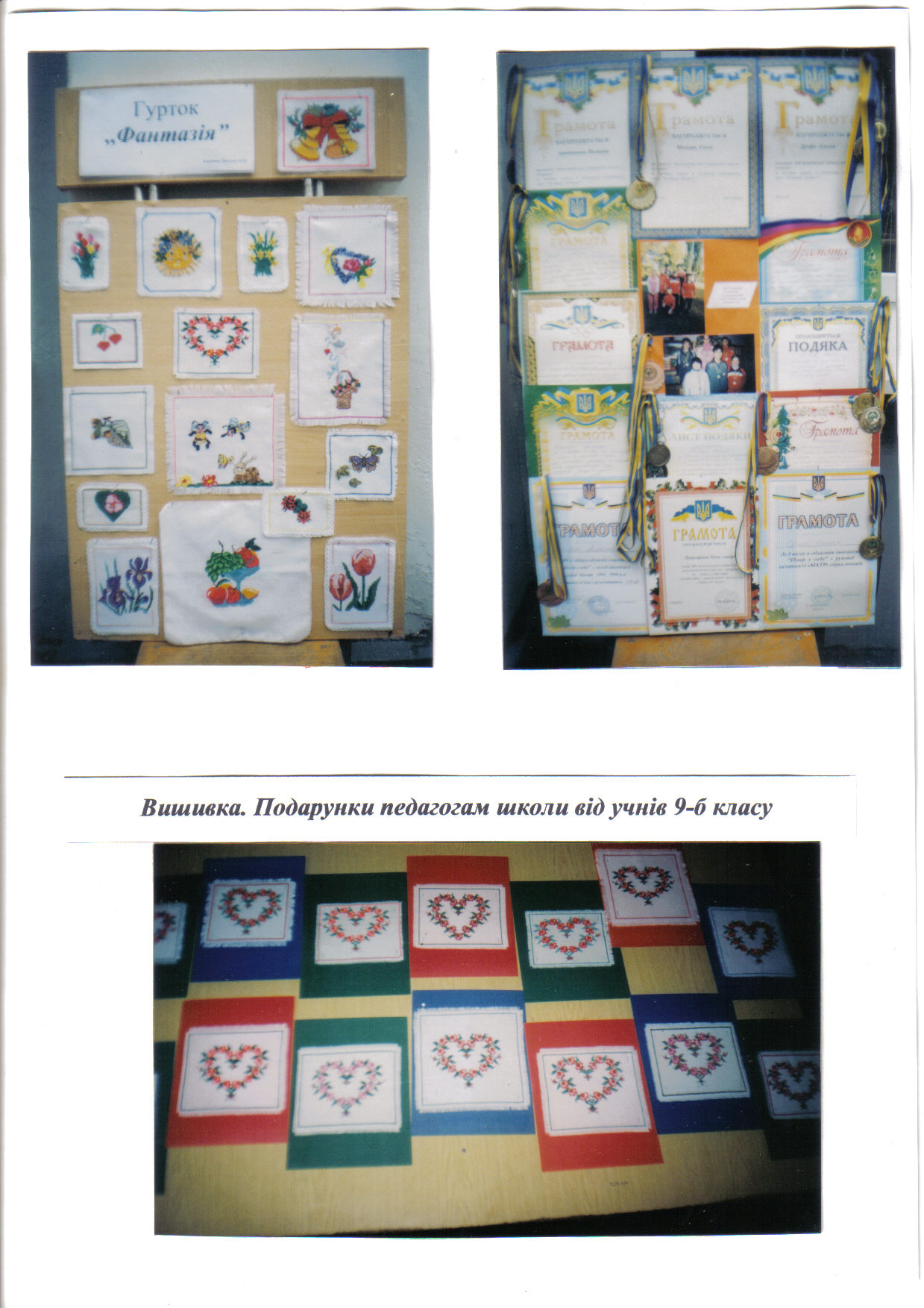 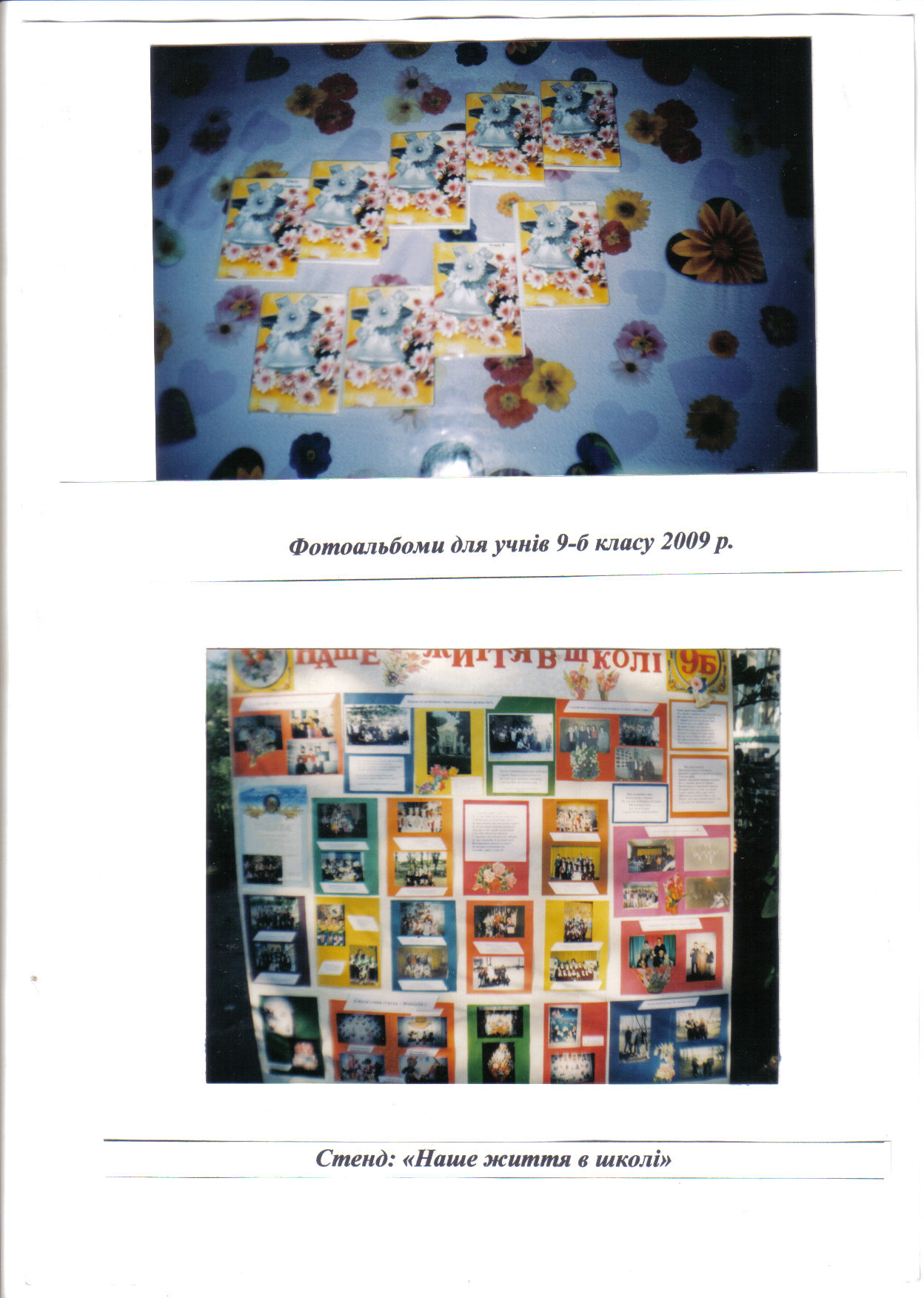 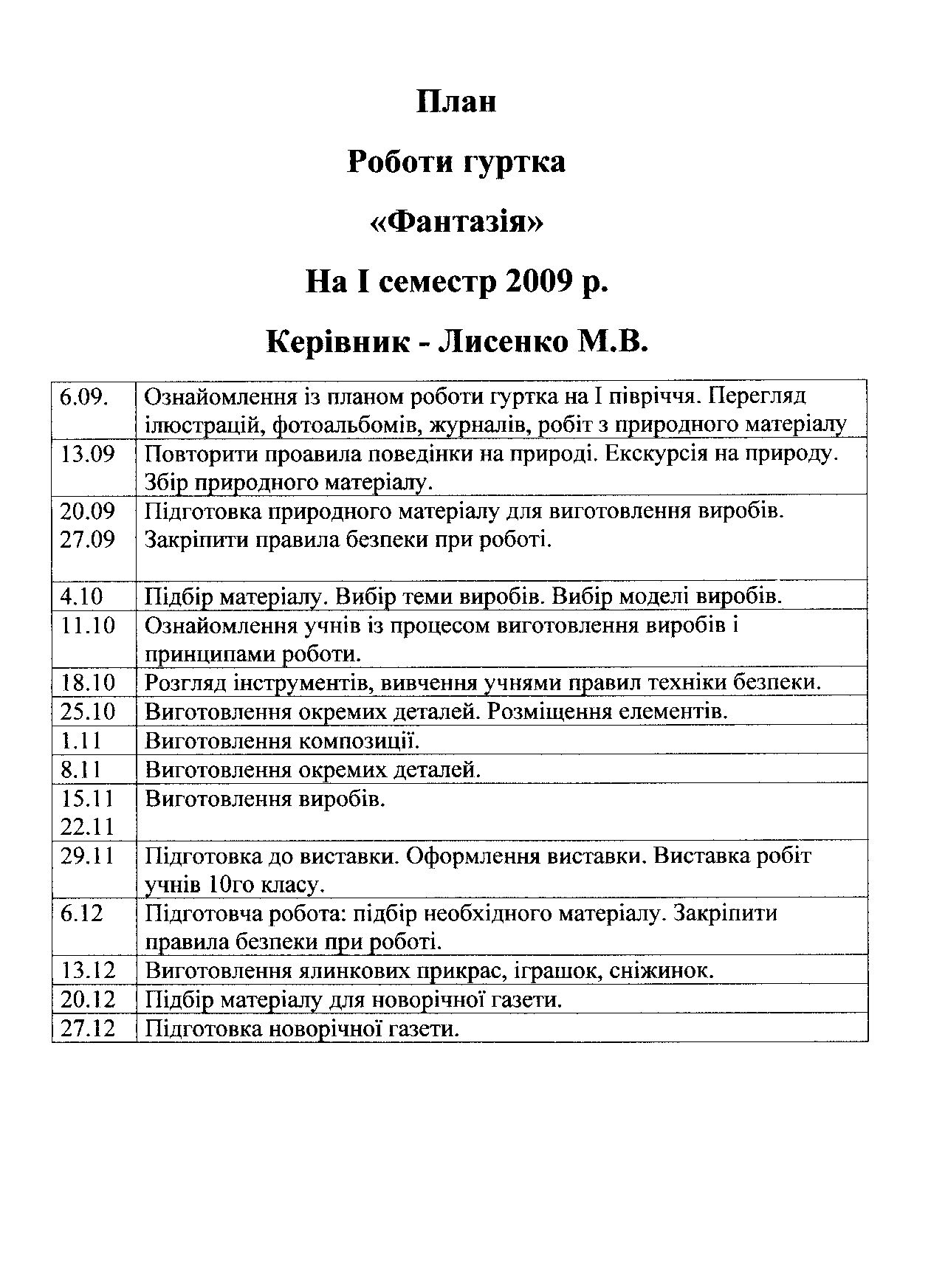 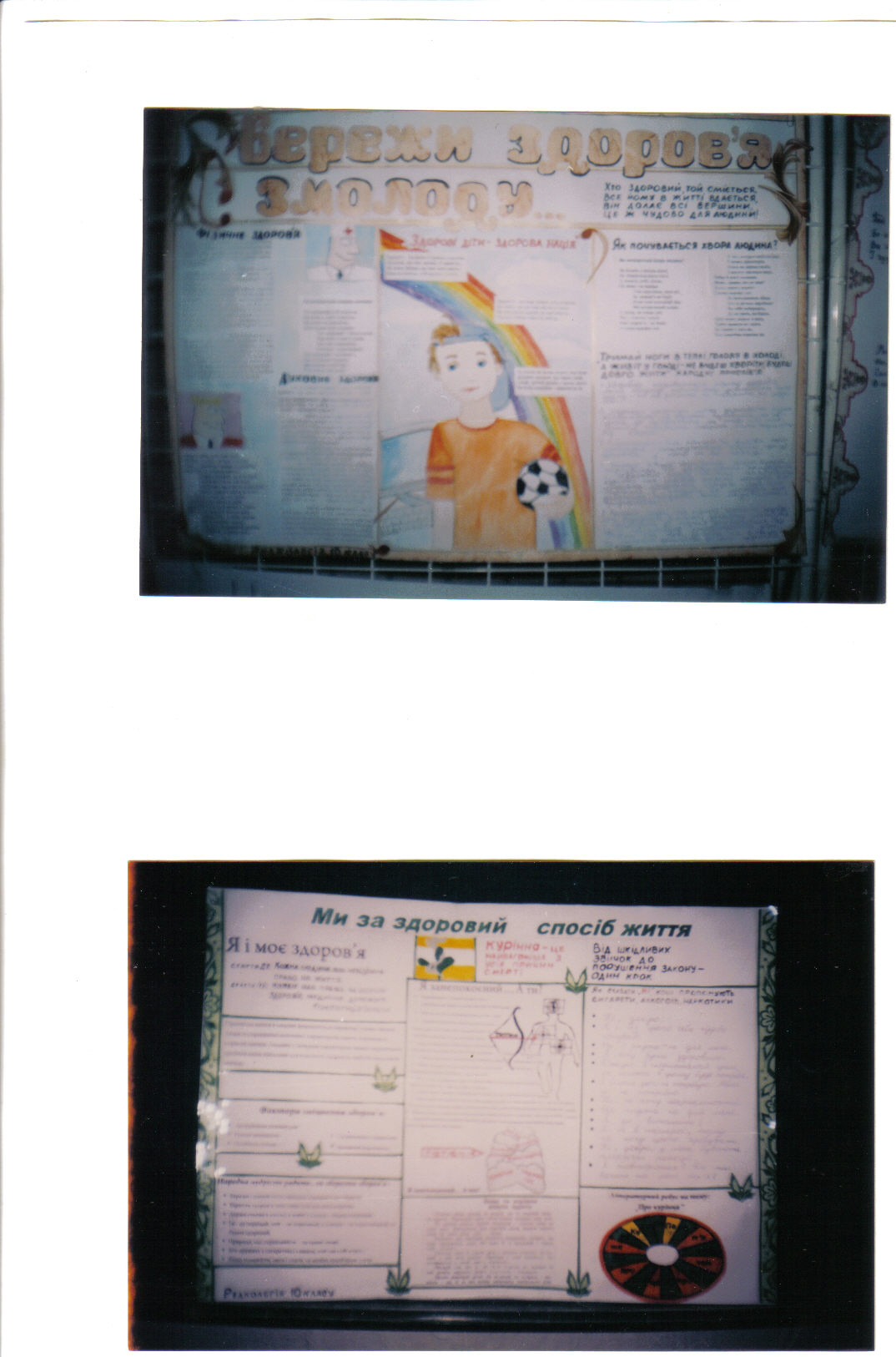 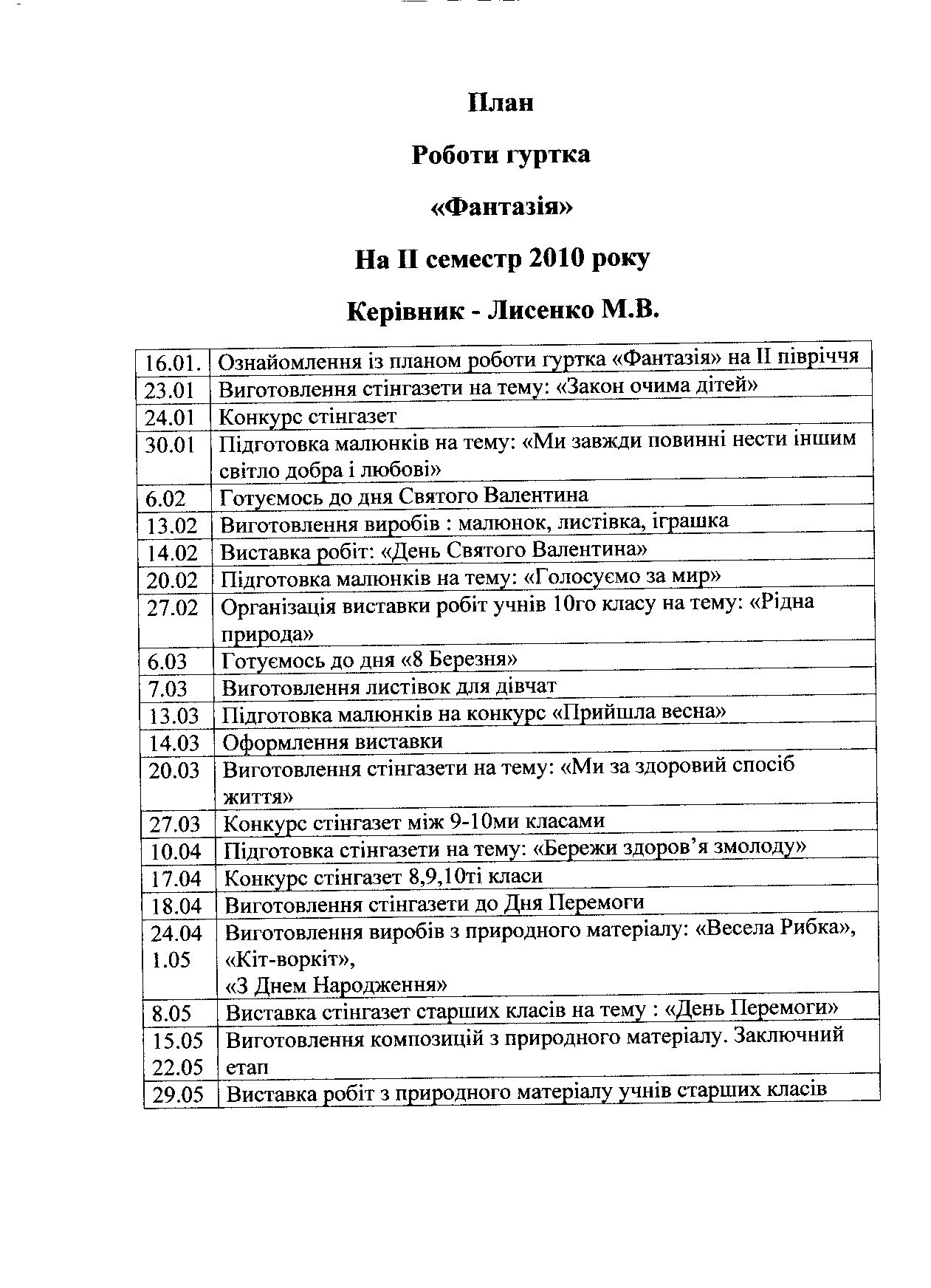 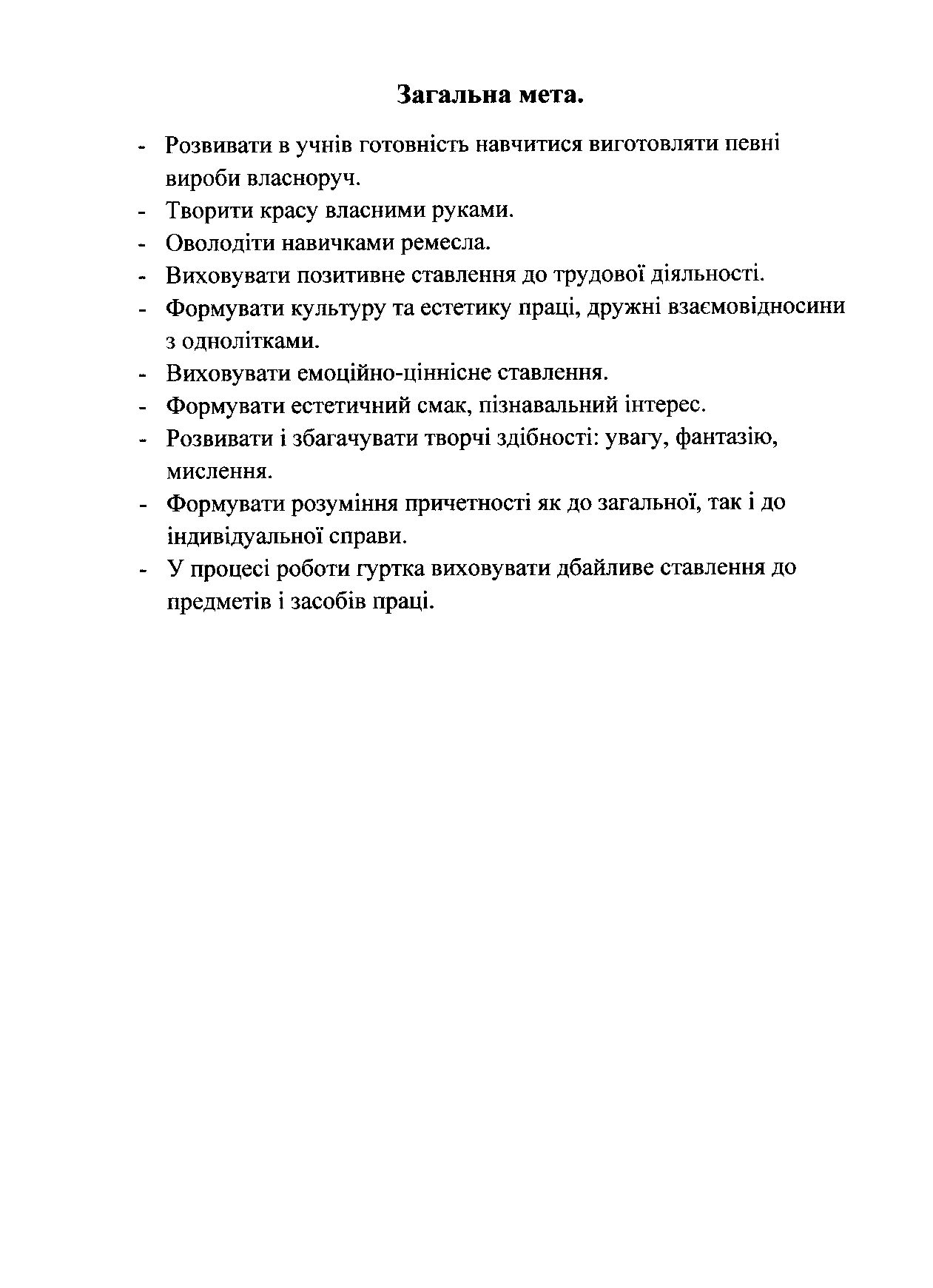 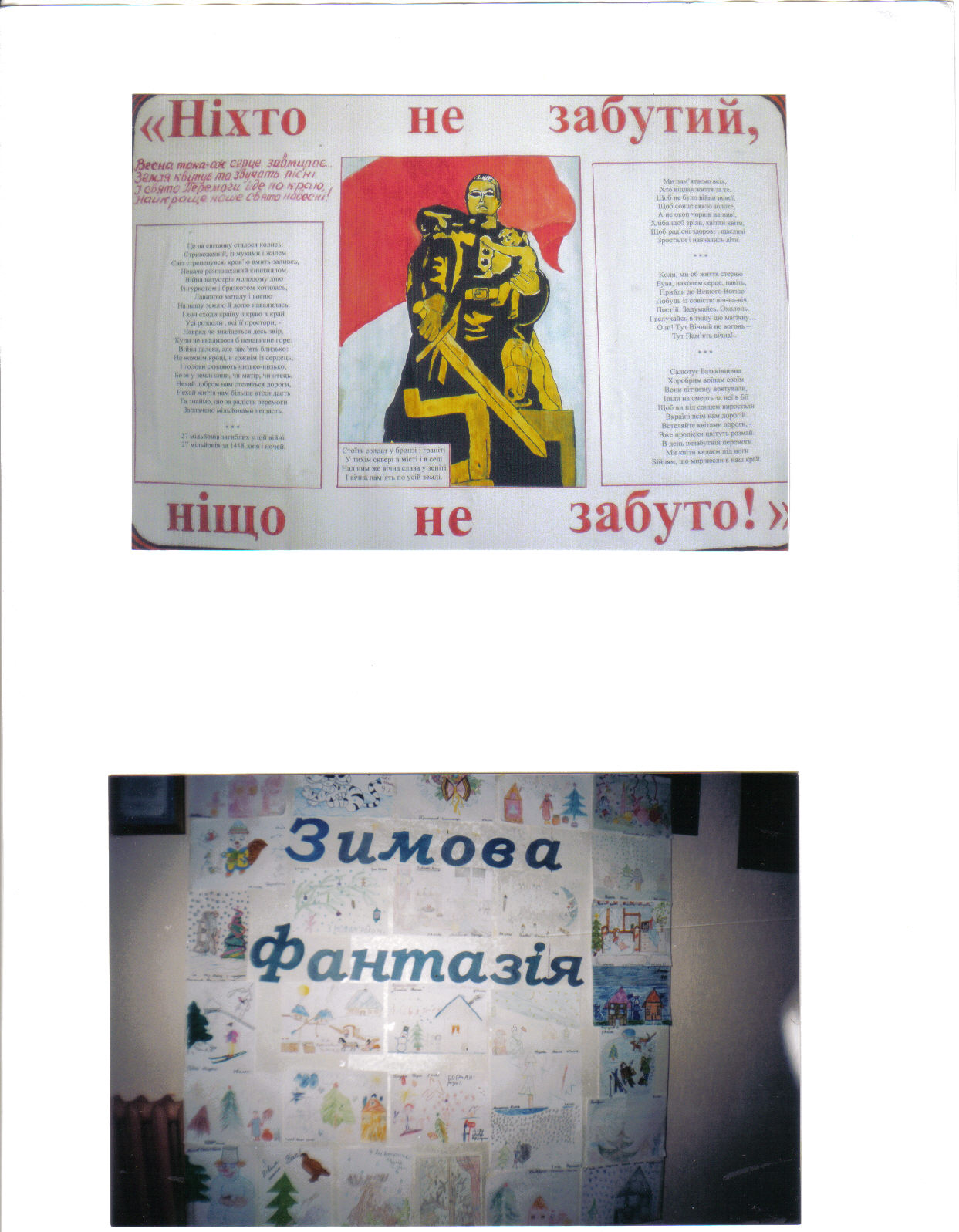 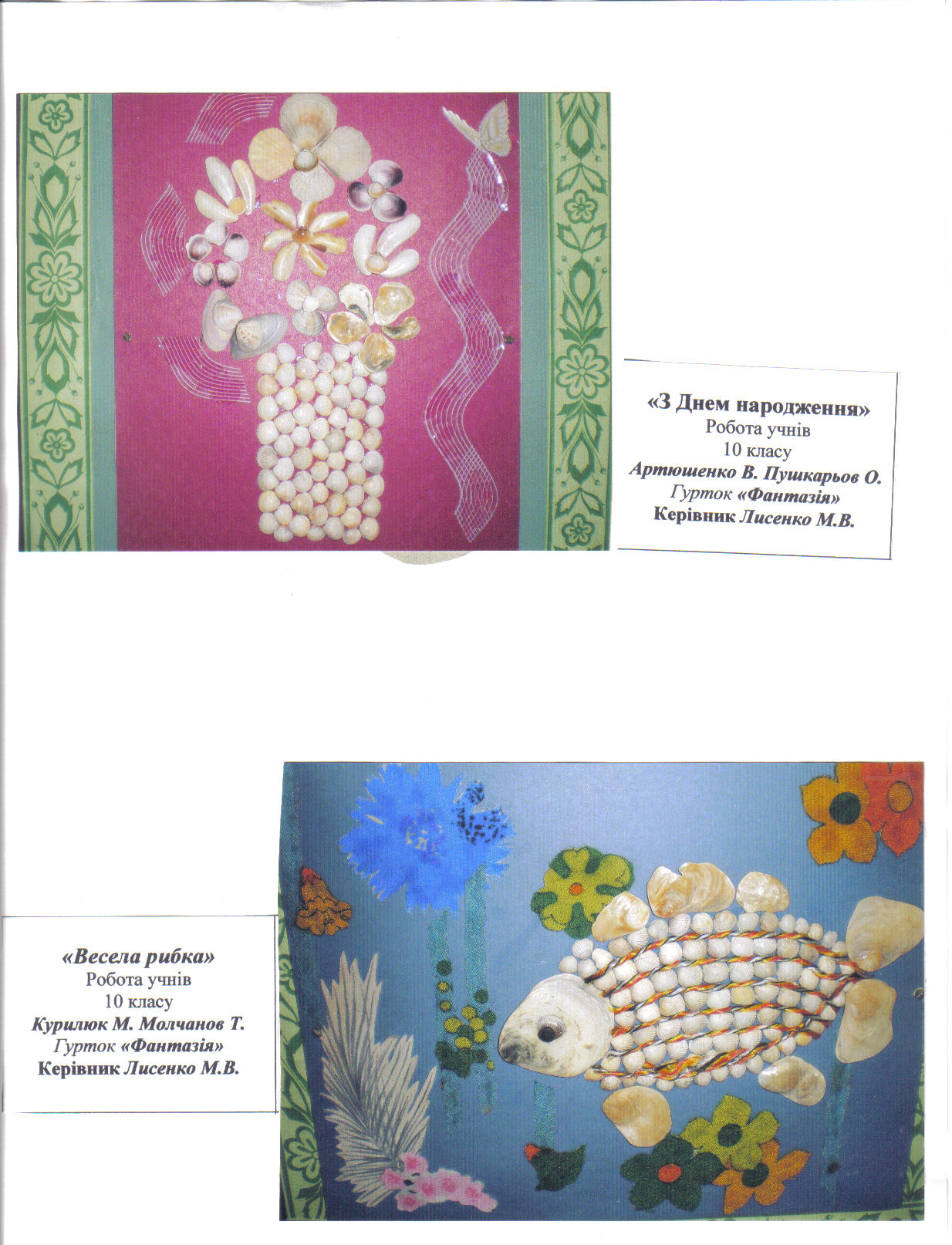 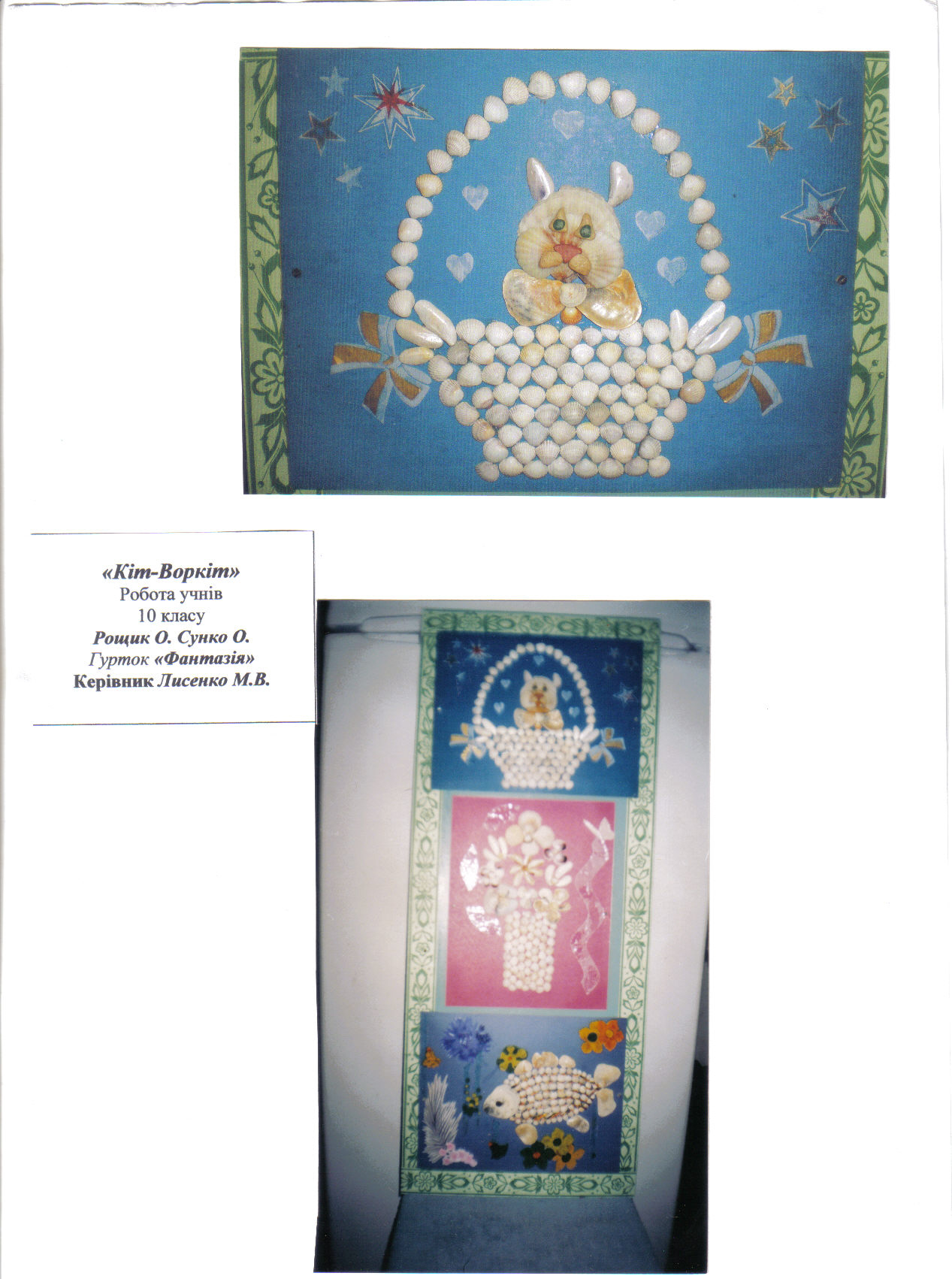 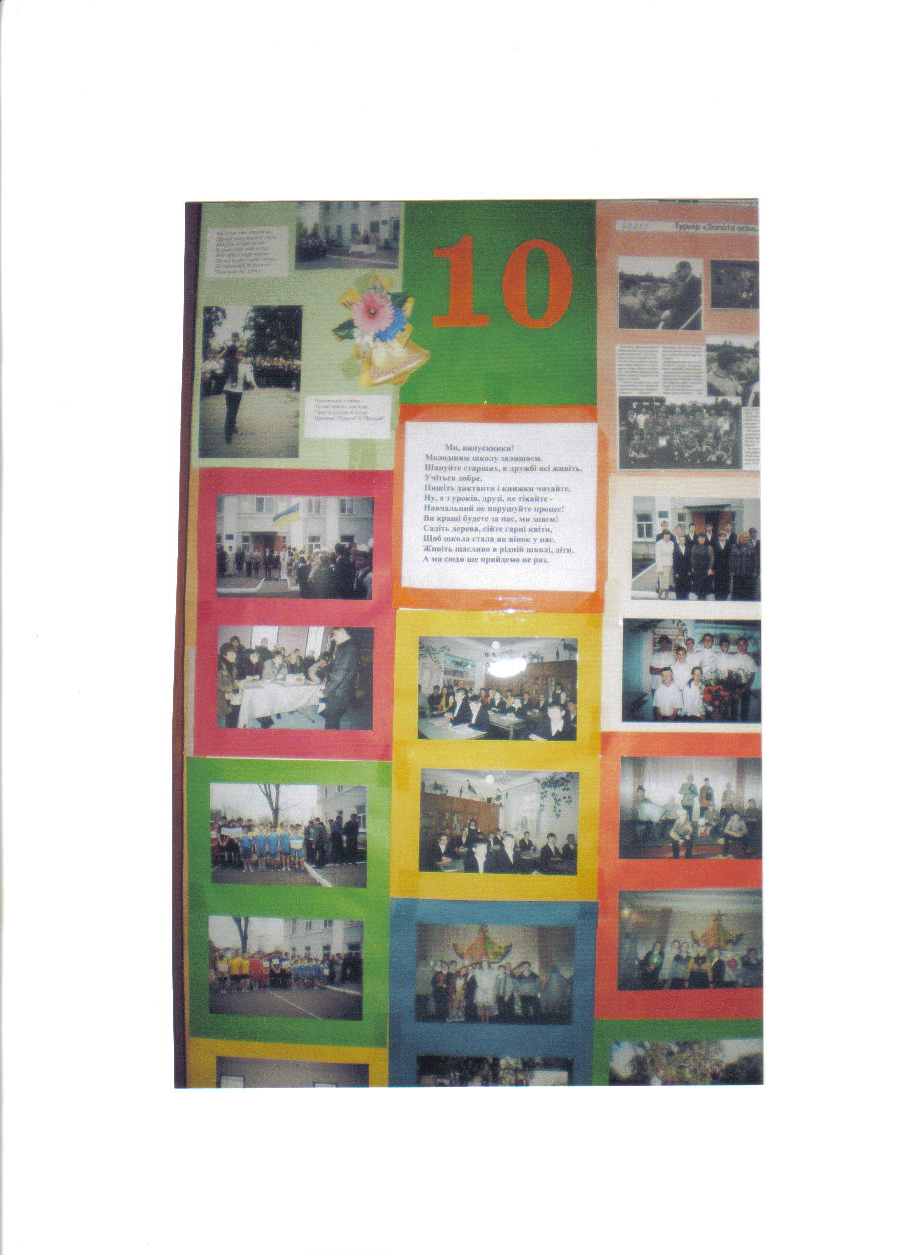 